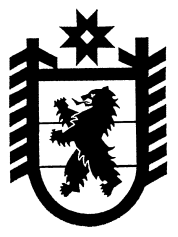 Республика КарелияСовет Эссойльского сельского поселенияXLVI сессия III созываРЕШЕНИЕ № 11от 26 апреля 2017 г. Об избрании председателя Совета Эссойльского сельского поселения III созыва 	В соответствии с пунктом 1 части 4 статьи 35 Федерального закона от 06.10.2003 года №131-ФЗ «Об общих принципах организации местного самоуправления в Российской Федерации» на основании результатов тайного голосования Совет Эссойльского сельского поселения III созываРЕШИЛ:	1. Считать избранным председателем Совета Эссойльского сельского поселения III созыва:- Гелева Владимира Матвеевича, депутата по избирательному округу №7.заместителем Председателя Совета Эссойльского сельского поселения III созыва:- Михайлова Дмитрия Владимировича, депутата по избирательному округу №4	Глава Эссойльского сельского поселения                                                                 А.И.ОрехановРазослать: дело-1, Совет ПНМР-1.